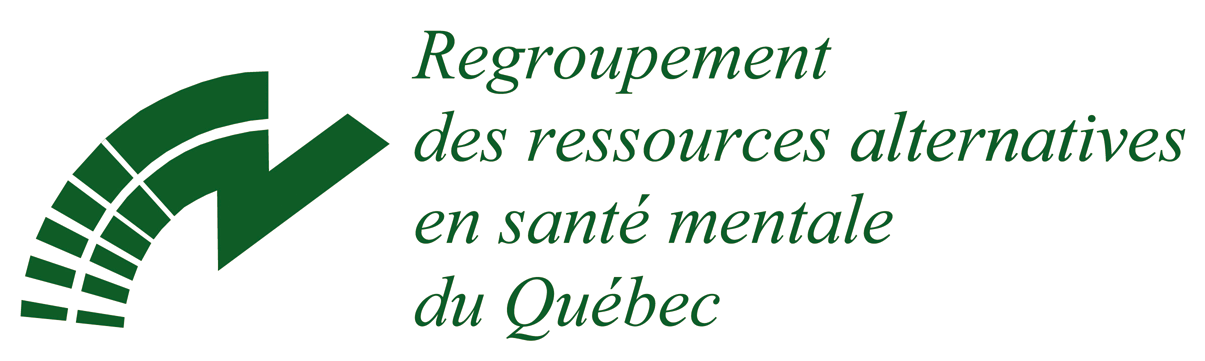 QUESTIONNAIRE POUR ADHÉSION AU RRASMQ À TITRE DE MEMBRE AFFILIÉLes réponses au questionnaire suivant permettront au conseil d’administration du RRASMQ de vous connaître et de valider si votre groupe satisfait les conditions pour devenir membre affilié du RRASMQ. Par la suite, une rencontre entre des représentantes et représentants de votre groupe et du RRASMQ aura lieu afin de préciser les attentes respectives. Le conseil d’administration du RRASMQ soumettra ensuite la candidature de votre groupe à l’assemblée générale des membres, pour acceptation. Nous vous suggérons d’impliquer vos membres, votre personnel et vos administrateurs afin d’élaborer les réponses à ce questionnaire. Une discussion en groupe peut être un bon moyen pour le faire. Veuillez ensuite retourner les documents requis ci-dessous au RRASMQ :Ce questionnaire dûment complété;une résolution de votre conseil d’administration ; Une copie de vos lettres patentes;Une copie de vos règlements généraux;Une copie de votre plus récent rapport annuel (rapport d’activités et états financiers) ;Une copie de votre cadre de référence, code d’éthique s’il y a lieu;Un dépliant de votre ressource ou tout autre document de présentation.Les règlements généraux du RRASMQ stipulent qu’«est membre affilié tout groupe ou association qui satisfait aux conditions suivantes; 2.3.1 Être constitué en corporation dont les objectifs corporatifs se situent dans le domaine de la santé et des services sociaux.2.3.2 Répondre en partie ou en totalité aux critères de définition d’un groupe membre régulier tels qu’établis par l’assemblée générale. 2.3.3 Participer aux activités et actions du Regroupement, selon ses moyens 2.3.4 Verser sa cotisation annuelle au Regroupement.»2.3.5 Le membre affilié a droit de parole à l’assemblée générale, mais non droit de vote.Section 1 : VOTRE ORGANISATION, SA RAISON D’ÊTRE 1.1 Votre organisation est-elle constituée en corporation à but non lucratif dont les objectifs corporatifs se situent dans le domaine de la santé et des services sociaux ? Taper votre texte : 1.2 Quand votre organisation a-t-elle été fondée ?Taper votre texte : 1.3 Par qui ?Taper votre texte : 1.4 Pour répondre à quels besoins ?Taper votre texte : 1.5 Y a-t-il eu des changements majeurs depuis la fondation? Si oui, lesquels ?Taper votre texte : 1.6 Comment définissez-vous votre organisation? (Ex. : regroupement, table de concertation, association, groupe communautaire de local, etc.)Taper votre texte : 1.7 Parlez-nous de vos activités ou services.  Taper votre texte : Section 2 : FONCTIONNEMENT de LA VIE ASSOCIATIVE ET DÉMOCRATIQUE DE VOTRE ORGANISationQuel est votre type de membership (type de membres, critères d’adhésion)?Taper votre texte : Les personnes ayant un vécu en santé mentale sont-elles impliquées dans les  instances décisionnelles, la réalisation des activités ou des services de votre organisation ? Si oui, comment?Taper votre texte : Comment se compose le conseil d’administration de votre organisation? Y a-t-il des sièges réservés à certains types de membre? Taper votre texte : Autonomie de votre ressourceLes personnes élues au CA de votre ressource sont-elles indépendantes du réseau public ? C’est-à-dire qu’elles ne représentent officiellement aucune instance gouvernementale. Taper votre texte : Votre ressource, via ses instances décisionnelles, a-t-elle le plein pouvoir de décider de ses orientations, de ses activités ou services, de ses politiques? Taper votre texte : SECTION 3 : VOTRE PHILOSOPHIE Comment qualifiez-vous votre approche auprès des personnes ayant un vécu en santé mentale (quelle soit direct ou indirecte)? Taper votre texte : Quelle est votre conception des problèmes de santé mentale ?Taper votre texte : Diriez-vous que votre organisation prend en compte la place de la médication dans la vie des personnes (directement ou indirectement)? Comment?Taper votre texte : Diriez-vous que votre ressource prend en compte l’exercice des droits des personnes? Comment?Taper votre texte : Votre ressource valorise-t-elle, directement ou indirectement, l’entraide entre les personnes? Expliquez.Taper votre texte : Avez-vous un code d'éthique ou un cadre de référence ? (Si oui, veuillez nous le faire parvenir.)Taper votre texte : SECTION 4 : VOTRE IMPLICATION DANS LA COMMUNAUTÉ4.1   Avez-vous des liens avec d’autres organismes communautaires ? Expliquez la nature de ces liens.Taper votre texte : 4.2   Avez-vous des liens avec le réseau institutionnel ? Expliquez la nature de ces liens.Taper votre texte : 4.3   Êtes-vous membre d'autres regroupements ? Si oui, lesquels ?Taper votre texte : 4.4   Entretenez-vous des liens avec votre communauté en général (promotion, sensibilisation)? Expliquez.Taper votre texte : Section 5 : VOUS ET LE RRASMQ5.1  Dites-nous pourquoi vous voulez être membre du RRASMQ.Taper votre texte :  5.2  Quelles sont vos attentes à l'égard du RRASMQ ?Taper votre texte : 5.3  Dans le respect de vos moyens, de quelle manière souhaitez-vous participer au RRASMQ?Taper votre texte : ConclusionDe quelle manière avez-vous procédé pour préparer votre adhésion au RRASMQ?Taper votre texte : 